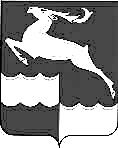 КРАСНОЯРСКИЙ КРАЙКЕЖЕМСКИЙ РАЙОНТАГАРСКИЙ СЕЛЬСКИЙ СОВЕТ ДЕПУТАТОВРЕШЕНИЕ«15» апреля 2020 г.			д. Тагара				     № 61 - 160В соответствии со статьями 31, 33 Устава Тагарского сельсовета, Тагарский сельский Совет депутатов РЕШИЛ:1. Внести в Решение Тагарского сельского Совета депутатов от 24.12.2019 № 57-149 «О бюджете Тагарского сельсовета на 2020 год и плановый период 2021-2022 годов» («Вести Тагары» 2019, 27.12.; «Вести Тагары» 2020, 03.02.; «Вести Тагары» 2020, 11.02.; «Вести Тагары» 2020, 23.03.) следующие изменения:1.1. Приложение № 4 к Решению изложить в новой редакции согласно приложению № 1 к настоящему Решению.1.2. Приложение № 5 к Решению изложить в новой редакции согласно приложению № 2 к настоящему Решению.1.3. Приложение № 6 к Решению изложить в новой редакции согласно приложению № 3 к настоящему Решению.1.4. Приложение № 7 к Решению изложить в новой редакции согласно приложению № 4 к настоящему Решению.2. Решение вступает в силу со дня, следующего за днем его официального опубликования в газете «Вести Тагары».3. Контроль за исполнением настоящего Решения возложить на постоянную планово-бюджетную комиссию Тагарского сельского Совета депутатов (И.В. Федас).Приложение № 2к Решению Тагарского сельского Совета депутатов от 15.04.2020 № 61-160 «О внесении изменений в Решение Тагарского сельского Совета депутатовот 24.12.2019 № 57-149 «О бюджете Тагарского сельсовета на 2020 годи плановый период 2021-2022 годов»Приложение № 5к Решению Тагарского сельского Совета депутатовот 24.12.2019 № 57-149 «О бюджете Тагарского сельсовета на 2020 годи плановый период 2021-2022 годов»Приложение № 3к Решению Тагарского сельского Совета депутатов от 15.04.2020 № 61-160 «О внесении изменений в Решение Тагарского сельского Совета депутатовот 24.12.2019 № 57-149 «О бюджете Тагарского сельсовета на 2020 годи плановый период 2021-2022 годов»Приложение № 6к Решению Тагарского сельского Совета депутатовот 24.12.2019 № 57-149 «О бюджете Тагарского сельсовета на 2020 годи плановый период 2021-2022 годов»Приложение № 4к Решению Тагарского сельского Совета депутатов от 15.04.2020 № 61-160 «О внесении изменений в Решение Тагарского сельского Совета депутатовот 24.12.2019 № 57-149 «О бюджете Тагарского сельсовета на 2020 годи плановый период 2021-2022 годов»Приложение № 7к Решению Тагарского сельского Совета депутатовот 24.12.2019 № 57-149 «О бюджете Тагарского сельсовета на 2020 годи плановый период 2021-2022 годов»О внесении изменений в Решение Тагарского сельского Совета депутатов от 24.12.2019 № 57-149 «О бюджете Тагарского сельсовета на 2020 год и плановый период 2021-2022 годов»Глава Тагарского сельсоветаЕ.Н. АнтоновПредседатель Тагарского сельского Совета депутатов Л.А. АрхиповаПриложение № 1к Решению Тагарского сельского Совета депутатов от 15.04.2020 № 61-160«О внесении изменений в Решение Тагарского сельского Совета депутатовот 24.12.2019 № 57-149 «О бюджете Тагарского сельсовета на 2020 годи плановый период 2021-2022 годов»Приложение № 4к Решению Тагарского сельского Совета депутатовот 24.12.2019 № 57-149 «О бюджете Тагарского сельсовета на 2020 годи плановый период 2021-2022 годов»Приложение № 1к Решению Тагарского сельского Совета депутатов от 15.04.2020 № 61-160«О внесении изменений в Решение Тагарского сельского Совета депутатовот 24.12.2019 № 57-149 «О бюджете Тагарского сельсовета на 2020 годи плановый период 2021-2022 годов»Приложение № 4к Решению Тагарского сельского Совета депутатовот 24.12.2019 № 57-149 «О бюджете Тагарского сельсовета на 2020 годи плановый период 2021-2022 годов»Приложение № 1к Решению Тагарского сельского Совета депутатов от 15.04.2020 № 61-160«О внесении изменений в Решение Тагарского сельского Совета депутатовот 24.12.2019 № 57-149 «О бюджете Тагарского сельсовета на 2020 годи плановый период 2021-2022 годов»Приложение № 4к Решению Тагарского сельского Совета депутатовот 24.12.2019 № 57-149 «О бюджете Тагарского сельсовета на 2020 годи плановый период 2021-2022 годов»Приложение № 1к Решению Тагарского сельского Совета депутатов от 15.04.2020 № 61-160«О внесении изменений в Решение Тагарского сельского Совета депутатовот 24.12.2019 № 57-149 «О бюджете Тагарского сельсовета на 2020 годи плановый период 2021-2022 годов»Приложение № 4к Решению Тагарского сельского Совета депутатовот 24.12.2019 № 57-149 «О бюджете Тагарского сельсовета на 2020 годи плановый период 2021-2022 годов»Приложение № 1к Решению Тагарского сельского Совета депутатов от 15.04.2020 № 61-160«О внесении изменений в Решение Тагарского сельского Совета депутатовот 24.12.2019 № 57-149 «О бюджете Тагарского сельсовета на 2020 годи плановый период 2021-2022 годов»Приложение № 4к Решению Тагарского сельского Совета депутатовот 24.12.2019 № 57-149 «О бюджете Тагарского сельсовета на 2020 годи плановый период 2021-2022 годов»Приложение № 1к Решению Тагарского сельского Совета депутатов от 15.04.2020 № 61-160«О внесении изменений в Решение Тагарского сельского Совета депутатовот 24.12.2019 № 57-149 «О бюджете Тагарского сельсовета на 2020 годи плановый период 2021-2022 годов»Приложение № 4к Решению Тагарского сельского Совета депутатовот 24.12.2019 № 57-149 «О бюджете Тагарского сельсовета на 2020 годи плановый период 2021-2022 годов»Распределение расходов бюджета Тагарского сельсовета Кежемского района Красноярского края по разделам, подразделам классификации расходов бюджетов Российской Федерации на 2020 год и плановый период 2021-2022 годовРаспределение расходов бюджета Тагарского сельсовета Кежемского района Красноярского края по разделам, подразделам классификации расходов бюджетов Российской Федерации на 2020 год и плановый период 2021-2022 годовРаспределение расходов бюджета Тагарского сельсовета Кежемского района Красноярского края по разделам, подразделам классификации расходов бюджетов Российской Федерации на 2020 год и плановый период 2021-2022 годовРаспределение расходов бюджета Тагарского сельсовета Кежемского района Красноярского края по разделам, подразделам классификации расходов бюджетов Российской Федерации на 2020 год и плановый период 2021-2022 годовРаспределение расходов бюджета Тагарского сельсовета Кежемского района Красноярского края по разделам, подразделам классификации расходов бюджетов Российской Федерации на 2020 год и плановый период 2021-2022 годовРаспределение расходов бюджета Тагарского сельсовета Кежемского района Красноярского края по разделам, подразделам классификации расходов бюджетов Российской Федерации на 2020 год и плановый период 2021-2022 годовРаспределение расходов бюджета Тагарского сельсовета Кежемского района Красноярского края по разделам, подразделам классификации расходов бюджетов Российской Федерации на 2020 год и плановый период 2021-2022 годов№ строкиНаименование показателяРазделПодразделСумма на 2020год (тыс.руб.)сумма на 2021год (тыс.руб)сумма на 2022г (тыс.руб)12345671Общегосударственные вопросы017367,684007182,029007066,129002Функционирование высшего должностного лица субъекта Российской Федерации в муниципальном образовании0102998,22400998,22400998,224003Функционирование законодательных (представительных) органов государственной власти и представительных органов муниципальных образований010320,0000020,0000020,000004Функционирование Правительства Российской Федерации, высших исполнительных органов  государственной власти субектов  Российской Федерации, местных администраций01045112,853004975,198004888,536005Обеспечение деятельности финансовых, налоговых и таможенных органов и органов финансового (финансового-бюджетного ) надзора010610,0000010,0000010,000006Резервные фонды011130,0000030,0000030,000007Другие общегосударственные вопросы01131196,607001148,607001119,369008Национальная оборона02132,70000133,20000136,200009Мобилизационная и вневойсковая подготовка0203132,70000133,20000136,2000010Национальная безопасность и правоохранительная деятельность03118,42600157,90100157,9010011Обеспечение пожарной безопасности0310118,42600157,90100157,9010012НАЦИОНАЛЬНАЯ ЭКОНОМИКА041558,555691600,935131621,5167613Дорожное хозяйство (дорожные фонды)04091558,555691600,935131621,5167614Жилищно-коммунальное хозяйство05863,63932747,36700747,3670015Благоустройство0503826,02700747,36700747,3670016Другие вопросы в области жилищно-комунального хозяйства050537,612320,000000,0000017Культура, кинематография082680,127002414,194002414,1940018Культура 08012680,127002414,194002414,1940019Социальная политика1010,0000010,0000010,0000020муниципальная программа муниципального образования Тагарский сельсовет "Социальная поддержка населения Тагарского сельсовета на 2020-2022 годы"100310,0000010,0000010,0000021Условно утвержденные расходы 258,65200517,6300022ИТОГО12731,1320112504,2781312670,93776Ведомственная структура расходов бюджета  Тагарского сельсовета Кежемского района Красноярского края на 2020 год и плановый период 2021-2022годовВедомственная структура расходов бюджета  Тагарского сельсовета Кежемского района Красноярского края на 2020 год и плановый период 2021-2022годовВедомственная структура расходов бюджета  Тагарского сельсовета Кежемского района Красноярского края на 2020 год и плановый период 2021-2022годовВедомственная структура расходов бюджета  Тагарского сельсовета Кежемского района Красноярского края на 2020 год и плановый период 2021-2022годовВедомственная структура расходов бюджета  Тагарского сельсовета Кежемского района Красноярского края на 2020 год и плановый период 2021-2022годовВедомственная структура расходов бюджета  Тагарского сельсовета Кежемского района Красноярского края на 2020 год и плановый период 2021-2022годовВедомственная структура расходов бюджета  Тагарского сельсовета Кежемского района Красноярского края на 2020 год и плановый период 2021-2022годовВедомственная структура расходов бюджета  Тагарского сельсовета Кежемского района Красноярского края на 2020 год и плановый период 2021-2022годовВедомственная структура расходов бюджета  Тагарского сельсовета Кежемского района Красноярского края на 2020 год и плановый период 2021-2022годовВедомственная структура расходов бюджета  Тагарского сельсовета Кежемского района Красноярского края на 2020 год и плановый период 2021-2022годовВедомственная структура расходов бюджета  Тагарского сельсовета Кежемского района Красноярского края на 2020 год и плановый период 2021-2022годовВедомственная структура расходов бюджета  Тагарского сельсовета Кежемского района Красноярского края на 2020 год и плановый период 2021-2022годовВедомственная структура расходов бюджета  Тагарского сельсовета Кежемского района Красноярского края на 2020 год и плановый период 2021-2022годовВедомственная структура расходов бюджета  Тагарского сельсовета Кежемского района Красноярского края на 2020 год и плановый период 2021-2022годовВедомственная структура расходов бюджета  Тагарского сельсовета Кежемского района Красноярского края на 2020 год и плановый период 2021-2022годовВедомственная структура расходов бюджета  Тагарского сельсовета Кежемского района Красноярского края на 2020 год и плановый период 2021-2022годов№ строкиНаименование показателяКод ведомстваРазделПодразделЦелевая статьяВид расходовСумма на 2020 год (тыс.руб.)сумма на 2021г (тыс.руб)сумма на 2022г (тыс.руб)1Администрация Тагарского сельсовета Кежемского района Красноярского края80112831,1320112245,6261312153,307762Общегосударственные вопросы801017257,399637182,029007066,129003Функционирование высшего должностного лица субъекта Российской Федерации и муниципального образования8010102998,22400998,22400998,224004Непрограммные расходы высшего должностного лица муниципального  образования801010207 1 00 00000998,22400998,22400998,224005Глава муниципального образования в рамках непрограммных расходов 801010207 1 00 00220998,22400998,22400998,224006Расходы на выплаты персоналу в целях обеспечения выполнения функций государственными (муниципальными) органами, казенными учреждениями, органами управления государственными внебюджетными фондами 801010207 1 00 00220100998,22400998,22400998,224007Расходы на выплаты персоналу государственных (муниципальных) органов801010207 1 00 00220120998,22400998,22400998,224008Функционирование законодательных (представительных)органов государственной власти и представительных органов муниципальных образований801010320,0000020,0000020,000009Непрограммные расходы высшего должностного лица муниципального  образования801010307 1 00 0000020,0000020,0000020,0000010Руководство и управление в сфере установленных функций  в рамках непрограммных расходов представительного органа  муниципального образования801010307 1 00 0000020,0000020,0000020,0000011Председатель представительного органа муниципального образования в рамках непрограммных расходов801010307 1 00 0023020,0000020,0000020,0000012Расходы на выплаты персоналу в целях обеспечения выполнения функций государственными (муниципальными)органами, казенными учреждениями, органами управления государственными внебюджетными фондами 801010307 1 00 0023010020,0000020,0000020,0000013Расходы на выплату персоналу государственных (муниципальных) органов801010307 1 00 0023012020,0000020,0000020,0000014Функционирование Правительства Российской Федерации, высших исполнительных органов государственной власти субъектов Российской Федерации, местных администраций80101045002,568634975,198004888,5360015Непрограммные расходы исполнительно-распорядительного  органа муниципального образования801010407 1 00 000005002,568634975,198004888,5360016Руководство  и управление в сфере управленческих функций органов местного самоуправления в рамках непрограмных расходов органов местного самоуправления801010407 1 00 000005002,568634975,198004888,5360017Центральный аппарат801010407 1 00 002104581,689944975,198004888,5360018Расходы на выплаты персоналу в целях обеспечения выполнения  функций государственными (муниципальными) органами, казенными учреждениями, органами управления государственными внебюджетными фондами801010407 1 00 002101003372,967063904,129003882,6600019Расходы на выплаты персоналу государственных (муниципальных) органов801010407 1 00 002101203372,967063904,129003882,6600020 Закупка товаров, работ и услуг для государственных (муниципальных) нужд801010407 1 00 002102001205,722881068,069001002,8760021Иные закупки товаров, работ и услуг для обеспечения государственных (муниципальных) нужд801010407 1 00 002102401205,722881068,069001002,8760022Пособия,компенсации и иные социальные выплаты801010407 1 00 00210320232,628690,000000,0000023Пособия,компенсации и иные социальные выплаты гражданам,кроме публично нормативных обязательств801010407 1 00 00210321232,628690,000000,0000024Иные бюджетные ассигнования801010407 1 00 002108003,000003,000003,0000025Уплата налогов, сборов и иных платежей801010407 1 00 002108503,000003,000003,0000026Региональные выплаты и выплаты, обеспечивающие уровень заработной платы работников бюджетной сферы не ниже размера минимальной заработной платы (минимального размера оплаты труда)801010407 1 00 10490188,250000,000000,0000027Расходы на выплаты персоналу в целях обеспечения выполнения функций государственными (муниципальными) органами, казенными учреждениями, органами управления государственными внебюджетными фондами 801010407 1 00 10490100188,250000,000000,0000028Расходы на выплаты персоналу государственных (муниципальных) органов801010407 1 00 10490120188,250000,000000,0000029Обеспечение деятельности финансовых налоговых и таможенных органов и органов финансового (финансового-бюджетного ) надзора801010610,0000010,0000010,0000030Иные межбюджетные трансферты, выделяемые из бюджетов поселений в районный бюджет на финансовое обеспечение расходных  по осуществлению  полномочий по внешнему муниципальному финансовому контролю в рамках подпрограммы "Организация и обеспечение бюджетного процесса" муниципальной программы Повышение эффективности бюджетных расходов на 2020 год и плановый период 2021-2022 годов"801010607 1 00 4803010,0000010,0000010,0000031Межбюджетные трансферты801010607 1 00 4803050010,0000010,0000010,0000032Иные межбюджетные трансферты801010607 1 00 4803054010,0000010,0000010,0000033РЕЗЕРВНЫЕ ФОНДЫ801011130,0000030,0000030,0000034Непрограммные расходы исполнительно-распорядительного  органа муниципального образования801011107 3 00 0000030,0000030,0000030,0000035Резервные фонды местных администраций в рамках непрограмных расходов801011107 3 00 1011030,0000030,0000030,0000036Иные бюджетные ассигнования801011107 3 00 1011080030,0000030,0000030,0000037Резервные средства801011107 3 00 1011087030,0000030,0000030,0000038Другие общегосударственные вопросы80101131196,607001148,607001119,3690039Непрограммные расходы исполнительно-распорядительного  органа муниципального образования801011307 0 00  000001189,107001141,107001111,8690040Обеспечение деятельности централизованной бухгалтерии в рамках не программных расходов органов местного самоуправления801011307 1 00 440301189,107001141,107001111,8690041Расходы на выплаты персоналу в целях обеспечения выполнения функций государственными (муниципальными) органами, казенными учреждениями, органами управления государственными внебюджетными фондами801011307 1 00 440301001070,307001070,307001070,3070042Расходы на выплаты персоналу казенных учреждений801011307 1 00 440301101070,307001070,307001070,3070043Фонд оплаты труда государственных(муниципальных) органов801011307 1 00 4604018,000000,000000,0000044Фонд оплаты труда государственных(муниципальных) органов801011307 1 00 4604012018,000000,000000,0000045 Закупка товаров, работ и услуг для государственных (муниципальных) нужд801011307 1 00 4403020098,8000068,8000039,5620046Иные закупки товаров, работ и услуг для обеспечения государственных (муниципальных) нужд801011307 1 00 4403024098,8000068,8000039,5620047Иные бюджетные ассигнования801011307 1 00 440308002,000002,000002,0000048Уплата налогов, сборов и иных платежей801011307 1 00 440308502,000002,000002,0000049Выполнение государственных полномочий по созданию и обеспечению деятельности  административных комиссий в рамках непрограммных расходов801011307 4 00 751407,500007,500007,5000050Закупка товаров, работ и услуг для государственных (муниципальных) нужд801011307 4 00 751402007,500007,500007,5000051Иные закупки товаров, работ и услуг для государственных (муниципальных) нужд801011307 4 00 751402407,500007,500007,5000052Национальная оборона80102132,70000133,20000136,2000053Мобилизационная и вневойсковая подготовка8010203132,70000133,20000136,2000054Осуществление первичного воинского учета на территориях, где отсутствуют военные комиссариаты в рамках непрограммных расходов801020307 4 00 51180132,70000133,20000136,2000055Расходы на выплаты персоналу в целях обеспечения выполнения функций государственными (муниципальными)органами, казенными учреждениями, органами управления государственными внебюджетными фондами 801020307 4 00 51180100108,91800108,91800108,9180056Расходы на выплаты персоналу государственных (муниципальных) органов801020307 4 00 51180120108,91800108,91800108,9180057Закупка товаров, работ и услуг для государственных (муниципальных) нужд801020307 4 00 5118020023,7820024,2820027,2820058Иные закупки товаров и услуг для обеспечения государственных (муниципальных) нужд801020307 4 00 5118024023,7820024,2820027,2820059Национальная безопасность и правоохранительная деятельность80103118,42600157,90100157,9010060Обеспечение пожарной безопасности8010310112,78600157,90100157,9010061Муниципальная программа "Защита населения и территории от чрезвычайных ситуаций природного и техногенного характера и обеспечение пожарной безопасности  в муниципальном образовании Тагарский сельсовет Кежемского района Красноярского края801031005 0  00 00000112,78600157,90100157,9010062Расходы по обеспечению первичных мер  пожарной безопасности, противопожарной пропаганды и обучению населения мерам пожарной безопасности в рамках муниципальной программы "Защита населения и территории от чрезвычайных ситуаций природного и техногенного характера и обеспечение пожарной безопасности  в муниципальном образовании Тагарский сельсовет Кежемского района Красноярского края"801031005 0 00 S4120112,78600157,90100157,9010063 Закупка товаров, работ и услуг для государственных (муниципальных) нужд801031005 1 00 S4120200112,78600157,90100157,9010064Иные закупки товаров, работ и услуг для обеспечения государственных (муниципальных) нужд801031005 1 00 S4120240112,78600157,90100157,9010065Софинансирование расходов на обеспечение первичных мер пожарной безопасности  противопожарной пропаганды и обучению населения мерам пожарной безопасности в рамках муниципальной программы "Защита населения и территории от чрезвычайных ситуаций природного и техногенного характера и обеспечение пожарной безопасности  в муниципальном образовании Тагарский сельсовет Кежемского района Красноярского края"801031005 1 00 S41205,640000,000000,0000066Закупка товаров, работ и услуг для государственных (муниципальных) нужд801031005 1 00 S41202005,640000,000000,0000067Иные закупки товаров, работ и услуг для обеспечения государственных (муниципальных) нужд801031005 1 00 S41202405,640000,000000,0000068Национальная экономика801041663,163851600,935131621,5167669Дорожное хозяйство (дорожные фонды)80104091663,163851600,935131621,5167670Муниципальная программа "Благоустройство в муниципальном образовании Тагарский сельсовет Кежемского района Красноярского края"801040904 0 00 000001663,163851600,935131621,5167671 Содержание автомобильных дорог общего пользования местного значения  за счет средств  муниципального дорожного фонда Тагарский сельсовет в рамках подпрограмы ""Развитие автомобильных дорог общего пользования местного значения на территории Тагарского сельсовета" муниципальной программы "Благоустройство в муниципальном образовании Тагарский сельсовет Кежемского района Красноярского края"Развитие автомобильных дорог общего пользования местного значения на территории Тагарского сельсовета муниципальной программы "Благоустройство в муниципальном образовании Тагарский сельсовет Кежемского района Красноярского края"040904 1 00 49080141,696000,000000,0000072 Закупка товаров, работ и услуг для государственных (муниципальных) нужд801040904 1 00 49080200141,696000,000000,0000073Иные закупки товаров, работ и услуг для обеспечения государственных (муниципальных) нужд801040904 1 00 49080240141,696000,000000,0000074Муниципальная программа "Благоустройство в муниципальном образовании Тагарский сельсовет Кежемского района Красноярского края"801040904 0 00 00000489,87988509,47478529,8528875Расходы на содержание автомобильных дорог общего пользования местного значения  за счет средств  дорожного фонда Красноярского края в рамках подпрограмы "Развитие автомобильных дорог общего пользования местного значения на территории Тагарского сельсовета" муниципальной программы "Благоустройство в муниципальном образовании Тагарский сельсовет Кежемского района Красноярского края"801040904 1 00 S5080489,87988509,47478529,8528876 Закупка товаров, работ и услуг для государственных (муниципальных) нужд801040904 1 00 S5080200489,87988509,47478529,8528877Иные закупки товаров, работ и услуг для обеспечения государственных (муниципальных) нужд801040904 1 00 S5080240489,87988509,47478529,8528878Софинансирование расходов на содержание автомобильных дорог общего пользования местного значения  за счет средств  дорожного фонда Красноярского края в рамках подпрограмы "Развитие автомобильных дорог общего пользования местного значения на территории Тагарского сельсовета" муниципальной программы "Благоустройство в муниципальном образовании Тагарский сельсовет Кежемского района Красноярского края"801040904 1 00 S50804,899005,095005,2985379 Закупка товаров, работ и услуг для государственных (муниципальных) нужд801040904 1 00 S50802004,899005,095005,2985380Иные закупки товаров, работ и услуг для обеспечения государственных (муниципальных) нужд801040904 1 00 S50802404,899005,095005,2985381Расходы и на капитальный ремонт и ремонт автомобильных дорог общего пользования местного значения за счет средств дорожного фонда Красноярского края в рамках подпрограмы "Развитие автомобильных дорог общего пользования местного значения на территории Тагарского сельсовета" муниципальной программы "Благоустройство в муниципальном образовании Тагарский сельсовет Кежемского района Красноярского края"801040904 1 00 S5090916,54297985,38535985,3853582 Закупка товаров, работ и услуг для государственных (муниципальных) нужд801040904 1 00 S5090200916,54297985,38535985,3853583Иные закупки товаров, работ и услуг для обеспечения государственных (муниципальных) нужд801040904 1 00 S5090240916,54297985,38535985,3853584Иные закупки товаров, работ и услуг для обеспечения государственных (муниципальных) нужд801040904 1 00 S5090240916,54297985,38535985,3853585Софинансирование расходов на капитальный ремонт и ремонт автомобильных дорог общего пользования местного значения за счет средств дорожного фонда Красноярского края в рамках подпрограмы "Развитие автомобильных дорог общего пользования местного значения на территории Тагарского сельсовета" муниципальной программы "Благоустройство в муниципальном образовании Тагарский сельсовет Кежемского района Красноярского края"801040904 1 00 S50909,166000,000000,0000086 Закупка товаров, работ и услуг для государственных (муниципальных) нужд801040904 1 00 S50902009,166000,000000,0000087Иные закупки товаров, работ и услуг для обеспечения государственных (муниципальных) нужд801040904 1 00 S50902409,166000,000000,0000088Расходы   на реализацию мероприятий, направленных на повышение безопасности дорожного движения, в рамках подпрограммы "Повышение безопасности дорожного движения" государственной программы Красноярского края "Развитие транспортной системы"8010409041 R3 1060184,1500084,1500084,1500089Закупка товаров, работ и услуг для государственных (муниципальных) нужд8010409041 R3 1060120084,1500084,1500084,1500090Иные закупки товаров, работ и услуг для обеспечения государственных (муниципальных) нужд8010409041 R3 1060124084,1500084,1500084,1500091Софинансирование мероприятий ,направленных на повышение безопасности дорожного движения,за счет средств дорожного фонда Красноярского края в рамках подпрограмы "Развитие автомобильных дорог общего пользования местного значения на территории Тагарского сельсовета" муниципальной программы "Благоустройство в муниципальном образовании Тагарский сельсовет Кежемского района Красноярского края"8010409041 R3 1060116,8300016,8300016,8300092Закупка товаров, работ и услуг для государственных (муниципальных) нужд8010409041 R3 1060120016,8300016,8300016,8300093Иные закупки товаров, работ и услуг для обеспечения государственных (муниципальных) нужд8010409041 R3 1060124016,8300016,8300016,8300094Жилишно-коммунальное хозяйство80105869,31553747,36700747,3670095Благоустройство8010503831,70321747,36700747,3670096Муниципальная программа "Благоустройство в муниципальном образовании Тагарский сельсовет Кежемского района Красноярского края"801050304 0 00 00000831,70321747,36700747,3670097Программа "Уличное освещение в муниципальном образовании Тагарский сельсовет Кежемского района Красноярского края801050304 4 00 00000641,15000641,15000641,1500098 Закупка товаров, работ и услуг для государственных (муниципальных) нужд801050304 4 00 49010200641,15000641,15000641,1500099Иные закупки товаров, работ и услуг для обеспечения государственных (муниципальных) нужд801050304 4 00 49010244641,15000641,15000641,15000100Подпрограмма   "Содержание уличного освещения в муниципальном образовании Тагарский сельсовет  Кежемского района Красноярского края"801050304 3 00 00000190,55321106,21700106,21700101 Закупка товаров, работ и услуг для государственных (муниципальных) нужд801050304 3 00 49050200190,55321106,21700106,21700102Иные закупки товаров, работ и услуг для обеспечения государственных (муниципальных) нужд801050304 3  00 49050240190,55321106,21700106,21700105Другие вопросы в области жилищно- комунального хозяйства801050537,612320,000000,00000106Межбюджетные трансферты, выделяемые из бюджетов поселений в районный бюджет  на финансовое обеспечение расходных обязательств по организации в границах поселения коммунальных услуг 801050507 6 00 4814037,612320,000000,00000107Межбюджетные трансферты801050507 6 00 4814050037,612320,000000,00000108Иные межбюджетные трансферты801050507 6 00 4814054037,612320,000000,00000109Культура, кинематография801082780,127002414,194002414,19400110Культура80108012780,127002414,194002414,19400111Межбюджетные трансферты, выделяемые из бюджетов поселений в районый бюджет  на финансовое обеспечение расходных обязательств на создание условий для организации досуга и обеспечения жителей поселения услугами организаций культуры 801080101 2 00 482602454,194002414,194002414,19400112Межбюджетные трансферты801080101 2 00 482605002454,194002414,194002414,19400113Иные межбюджетные трансферты801080101 2 00 482605402454,194002414,194002414,19400114Субсидии  передаваемые бюджетам сельских поселений  ( на частичное финансирование (возмещение) расходов на повышение размеров оплаты труда отдельным категориям работников бюджетной сферы Красноярского края, для которых указами Президента Российской Федерации предусмотрено повышение оплаты труда)801080101 2 00 10480540184,100000,000000,00000115Региональные выплаты и выплаты, обеспечивающие уровень заработной платы работников бюджетной сферы не ниже размера минимальной заработной платы (минимального размера оплаты труда)801080101 2 00 1049054041,833000,000000,00000116Государственная поддержка отрасли культуры (поддержка лучших сельских учреждений культуры) в рамках подпрограммы      " Поддержка искусства и народного творчества " муниципальной программы "Развитие культуры"801080101 2 00 L5193240100,000000,000000,00000117Социальная политика8011010,0000010,0000010,00000118Социальное обеспечение населения801100310,0000010,0000010,00000119Муниципальная программа муниципального образования Тагарский сельсовет "Социальная поддержка населения Тагарского сельсовета на 2019-2021 годы"801100306 1 00 0000010,0000010,0000010,00000120Предоставление единовременной адресной материальной помощи в рамках муниципальной программы"Социальная поддержка населения Тагарского сельсовета на 2019-2021 годы"801100306 1 00 4921010,0000010,0000010,00000121Социальное обеспечение  и иные выплаты населению801100306 1 00 4921030010,0000010,0000010,00000122Публичные нормативные социальные выплаты гражданам801100306 1 00 4921031310,0000010,0000010,00000123ИТОГО12831,1320112245,6261312153,30776Распределение бюджетных ассигнований по целевым статьям (муниципальным программам Тагарского сельсовета Кежемского района Красноярского края и непрограммным направлениям деятельности), группам и подгруппам видов расходов, разделам, подразделам классификации расходов бюджета Тагарского сельсовета Кежемского района Красноярского края на 2020 год   и плановый период 2021-2022 годовРаспределение бюджетных ассигнований по целевым статьям (муниципальным программам Тагарского сельсовета Кежемского района Красноярского края и непрограммным направлениям деятельности), группам и подгруппам видов расходов, разделам, подразделам классификации расходов бюджета Тагарского сельсовета Кежемского района Красноярского края на 2020 год   и плановый период 2021-2022 годовРаспределение бюджетных ассигнований по целевым статьям (муниципальным программам Тагарского сельсовета Кежемского района Красноярского края и непрограммным направлениям деятельности), группам и подгруппам видов расходов, разделам, подразделам классификации расходов бюджета Тагарского сельсовета Кежемского района Красноярского края на 2020 год   и плановый период 2021-2022 годовРаспределение бюджетных ассигнований по целевым статьям (муниципальным программам Тагарского сельсовета Кежемского района Красноярского края и непрограммным направлениям деятельности), группам и подгруппам видов расходов, разделам, подразделам классификации расходов бюджета Тагарского сельсовета Кежемского района Красноярского края на 2020 год   и плановый период 2021-2022 годовРаспределение бюджетных ассигнований по целевым статьям (муниципальным программам Тагарского сельсовета Кежемского района Красноярского края и непрограммным направлениям деятельности), группам и подгруппам видов расходов, разделам, подразделам классификации расходов бюджета Тагарского сельсовета Кежемского района Красноярского края на 2020 год   и плановый период 2021-2022 годовРаспределение бюджетных ассигнований по целевым статьям (муниципальным программам Тагарского сельсовета Кежемского района Красноярского края и непрограммным направлениям деятельности), группам и подгруппам видов расходов, разделам, подразделам классификации расходов бюджета Тагарского сельсовета Кежемского района Красноярского края на 2020 год   и плановый период 2021-2022 годовРаспределение бюджетных ассигнований по целевым статьям (муниципальным программам Тагарского сельсовета Кежемского района Красноярского края и непрограммным направлениям деятельности), группам и подгруппам видов расходов, разделам, подразделам классификации расходов бюджета Тагарского сельсовета Кежемского района Красноярского края на 2020 год   и плановый период 2021-2022 годовРаспределение бюджетных ассигнований по целевым статьям (муниципальным программам Тагарского сельсовета Кежемского района Красноярского края и непрограммным направлениям деятельности), группам и подгруппам видов расходов, разделам, подразделам классификации расходов бюджета Тагарского сельсовета Кежемского района Красноярского края на 2020 год   и плановый период 2021-2022 годовРаспределение бюджетных ассигнований по целевым статьям (муниципальным программам Тагарского сельсовета Кежемского района Красноярского края и непрограммным направлениям деятельности), группам и подгруппам видов расходов, разделам, подразделам классификации расходов бюджета Тагарского сельсовета Кежемского района Красноярского края на 2020 год   и плановый период 2021-2022 годовРаспределение бюджетных ассигнований по целевым статьям (муниципальным программам Тагарского сельсовета Кежемского района Красноярского края и непрограммным направлениям деятельности), группам и подгруппам видов расходов, разделам, подразделам классификации расходов бюджета Тагарского сельсовета Кежемского района Красноярского края на 2020 год   и плановый период 2021-2022 годовРаспределение бюджетных ассигнований по целевым статьям (муниципальным программам Тагарского сельсовета Кежемского района Красноярского края и непрограммным направлениям деятельности), группам и подгруппам видов расходов, разделам, подразделам классификации расходов бюджета Тагарского сельсовета Кежемского района Красноярского края на 2020 год   и плановый период 2021-2022 годовРаспределение бюджетных ассигнований по целевым статьям (муниципальным программам Тагарского сельсовета Кежемского района Красноярского края и непрограммным направлениям деятельности), группам и подгруппам видов расходов, разделам, подразделам классификации расходов бюджета Тагарского сельсовета Кежемского района Красноярского края на 2020 год   и плановый период 2021-2022 годовРаспределение бюджетных ассигнований по целевым статьям (муниципальным программам Тагарского сельсовета Кежемского района Красноярского края и непрограммным направлениям деятельности), группам и подгруппам видов расходов, разделам, подразделам классификации расходов бюджета Тагарского сельсовета Кежемского района Красноярского края на 2020 год   и плановый период 2021-2022 годовРаспределение бюджетных ассигнований по целевым статьям (муниципальным программам Тагарского сельсовета Кежемского района Красноярского края и непрограммным направлениям деятельности), группам и подгруппам видов расходов, разделам, подразделам классификации расходов бюджета Тагарского сельсовета Кежемского района Красноярского края на 2020 год   и плановый период 2021-2022 годовРаспределение бюджетных ассигнований по целевым статьям (муниципальным программам Тагарского сельсовета Кежемского района Красноярского края и непрограммным направлениям деятельности), группам и подгруппам видов расходов, разделам, подразделам классификации расходов бюджета Тагарского сельсовета Кежемского района Красноярского края на 2020 год   и плановый период 2021-2022 годовРаспределение бюджетных ассигнований по целевым статьям (муниципальным программам Тагарского сельсовета Кежемского района Красноярского края и непрограммным направлениям деятельности), группам и подгруппам видов расходов, разделам, подразделам классификации расходов бюджета Тагарского сельсовета Кежемского района Красноярского края на 2020 год   и плановый период 2021-2022 годовРаспределение бюджетных ассигнований по целевым статьям (муниципальным программам Тагарского сельсовета Кежемского района Красноярского края и непрограммным направлениям деятельности), группам и подгруппам видов расходов, разделам, подразделам классификации расходов бюджета Тагарского сельсовета Кежемского района Красноярского края на 2020 год   и плановый период 2021-2022 годовРаспределение бюджетных ассигнований по целевым статьям (муниципальным программам Тагарского сельсовета Кежемского района Красноярского края и непрограммным направлениям деятельности), группам и подгруппам видов расходов, разделам, подразделам классификации расходов бюджета Тагарского сельсовета Кежемского района Красноярского края на 2020 год   и плановый период 2021-2022 годов№ строкиНаименование распорядителей, получателей и наиенование показателей бюджетной классификацииЦелевая статьяВид расходовРазделПодразделСумма на 2020 год (тыс.руб.)сумма на 2021г (тыс.руб)сумма на 2022 г (тыс.руб)134567891Муниципальная программа "Развитие культуры на территории Тагарского сельсовета"01 0 00 0000008012780,127002414,194002414,194002Подпрограмма "Создание условий для организации досуга и обеспечение жителей сельсовета услугами организаций культуры"01 2 00 0000008012780,127002414,194002414,194003Иные МБТ ,выделяемые из бюджета поселений в районный бюджет и направляемые на финансирование расходов о передаче поселением осуществления части полномочий по решению вопросов местного значения в рамках подпрограммы  "Создание условий для организации досуга и обеспечение жителей сельсовета услугами организаций культуры" муниципальной программы "Развитие культуры на территории Тагарского сельсовета"01 2 00 4826054008012454,194002414,194002414,194004Частичное финансирование (возмещение) расходов на повышение размеров оплаты труда отдельным категориям работников бюджетной сферы Красноярского края, для которых указами Президента Российской Федерации предусмотрено повышение оплаты труда) рамках подпрограммы  "Создание условий для организации досуга и обеспечение жителей сельсовета услугами организаций культуры" муниципальной программы "Развитие культуры на территории Тагарского сельсовета"01 2 00 104805400801184,100000,000000,000005Региональные выплаты и выплаты, обеспечивающие уровень заработной платы работников бюджетной сферы не ниже размера минимальной заработной платы (минимального размера оплаты труда) рамках подпрограммы  "Создание условий для организации досуга и обеспечение жителей сельсовета услугами организаций культуры" муниципальной программы "Развитие культуры на территории Тагарского сельсовета"01 2 00 10490540080141,833000,000000,000006Государственная поддержка отрасли культуры (поддержка лучших сельских учреждений культуры) в рамках подпрограммы      " Поддержка искусства и народного творчества " муниципальной программы "Развитие культуры"01 2 00 L5193 2400801100,000000,000000,000007Муниципальная программа "Благоустройство в муниципальном образовании Тагарский сельсовет Кежемского района Красноярского края"04 0 00 0000004092494,867062348,302130,000008Подпрограмма "Развитие автомобильных дорог общего пользования местного значения на территории Тагарского сельсовета"04 1 00 0000004091663,163851600,935131621,516769Расходы на содержание автомобильных дорог общего пользования местного значения  за счет средств  муниципального дорожного фонда Тагарский сельсовет в рамках подпрограмы "Развитие автомобильных дорог общего пользования местного значения на территории Тагарского сельсовета" муниципальной программы  "Благоустройство в муниципальном образовании Тагарский сельсовет Кежемского района Красноярского края"04 1 00 490800409141,696000,000000,0000010 Закупка товаров, работ и услуг для государственных (муниципальных) нужд04 1 00 490802000409141,696000,000000,0000011Иные закупки товаров, работ и услуг для обеспечения государственных (муниципальных) нужд04 1 00 490802400409141,696000,000000,0000012Расходы на содержание автомобильных дорог общего пользования местного значения  за счет средств  дорожного фонда Красноярского края в рамках подпрограмы "Развитие автомобильных дорог общего пользования местного значения на территории Тагарского сельсовета" муниципальной программы "Благоустройство в муниципальном образовании Тагарский сельсовет Кежемского района Красноярского края"04 1 00 S50800409489,87988509,47478529,8528813 Закупка товаров, работ и услуг для государственных (муниципальных) нужд04 1 00 S50802000409489,87988509,47478529,8528814Иные закупки товаров, работ и услуг для обеспечения государственных (муниципальных) нужд04 1 00 S50802400409489,87988509,47478529,8528815Софинансирование расходов на содержание автомобильных дорог общего пользования местного значения  за счет средств  дорожного фонда Красноярского края в рамках подпрограмы "Развитие автомобильных дорог общего пользования местного значения на территории Тагарского сельсовета" муниципальной программы "Благоустройство в муниципальном образовании Тагарский сельсовет Кежемского района Красноярского края"04 1 00 S508004094,899005,095005,2985316 Закупка товаров, работ и услуг для государственных (муниципальных) нужд04 1 00 S508020004094,899005,095005,2985317Иные закупки товаров, работ и услуг для обеспечения государственных (муниципальных) нужд04 1 00 S508024004094,899005,095005,2985318Расходы на капитальный ремонт и ремонт автомобильных дорог общего пользования местного значения за счет средств дорожного фонда Красноярского краяв рамках подпрограмы "Развитие автомобильных дорог общего пользования местного значения на территории Тагарского сельсовета" муниципальной программы "Благоустройство в муниципальном образовании Тагарский сельсовет Кежемского района Красноярского края"04 1 00 S50900409916,54297985,38535985,3853519 Закупка товаров, работ и услуг для государственных (муниципальных) нужд04 1 00 S50902000409916,54297985,38535985,3853520Иные закупки товаров, работ и услуг для обеспечения государственных (муниципальных) нужд04 1 00 S50902400409916,54297985,38535985,3853521Софинансирование расходов на капитальный ремонт и ремонт автомобильных дорог общего пользования местного значения за счет средств дорожного фонда Красноярского края в рамках подпрограмы "Развитие автомобильных дорог общего пользования местного значения на территории Тагарского сельсовета" муниципальной программы "Благоустройство в муниципальном образовании Тагарский сельсовет Кежемского района Красноярского края"04 1 00 S509004099,166000,000000,0000022 Закупка товаров, работ и услуг для государственных (муниципальных) нужд04 1 00 S509020004099,166000,000000,0000023Иные закупки товаров, работ и услуг для обеспечения государственных (муниципальных) нужд04 1 00 S509024004099,166000,000000,0000024 Расходы  на реализацию мероприятий ,направленных на повышение безопасности дорожного движения,за счет средств дорожного фонда Красноярского края в рамках подпрограмы "Развитие автомобильных дорог общего пользования местного значения на территории Тагарского сельсовета" муниципальной программы "Благоустройство в муниципальном образовании Тагарский сельсовет Кежемского района Красноярского края"04 1 R3 10601240040984,1500084,1500084,1500025 Закупка товаров, работ и услуг для государственных (муниципальных) нужд04 1 R3 10601200040984,1500084,1500084,1500026Иные закупки товаров, работ и услуг для обеспечения государственных (муниципальных) нужд04 1 R3 10601240040984,1500084,1500084,1500027Софинансирование расходов  на реализацию мероприятий ,направленных на повышение безопасности дорожного движения,за счет средств дорожного фонда Красноярского края в рамках подпрограмы "Развитие автомобильных дорог общего пользования местного значения на территории Тагарского сельсовета" муниципальной программы "Благоустройство в муниципальном образовании Тагарский сельсовет Кежемского района Красноярского края"04 1 R3 10601240040916,8300016,8300016,8300028 Закупка товаров, работ и услуг для государственных (муниципальных) нужд04 1 R3 10601200040916,8300016,8300016,8300029Иные закупки товаров, работ и услуг для обеспечения государственных (муниципальных) нужд04 1 R3 10601240040916,8300016,8300016,8300030Подпрограмма    "Прочие виды благоустройства"04 3 00 000000503190,55321106,21700106,2170033Прочие мероприятия по благоустройству в рамках подпрограммы "Прочие виды благоустройства" муниципальной программы "Прочие виды благоустройства"04 3 00 490500503190,55321106,21700106,2170034 Закупка товаров, работ и услуг для государственных (муниципальных) нужд04 3 00 490502000503190,55321106,21700106,2170035Иные закупки товаров, работ и услуг для обеспечения государственных (муниципальных) нужд04 3  00 490502400503190,55321106,21700106,2170036Подпрограмма "Уличное освещение в муниципальном образовании Тагарский сельсовет Кежемского района Красноярского края04 4 00 000000503641,15000641,15000641,1500037Расходы на оплату уличного освещения  в рамках подпрограммы "Прочие виды благоустройства" муниципальной программы "Прочие виды благоустройства"04 4 00 490100503641,15000641,15000641,1500038 Закупка товаров, работ и услуг для государственных (муниципальных) нужд04 4 00 490102000503641,15000641,15000641,1500039Иные закупки товаров, работ и услуг для обеспечения государственных (муниципальных) нужд04 4 00 490102400503641,15000641,15000641,1500040Муниципальная программа "Защита населения и территории от чрезвычайных ситуаций природного и техногенного характера и обеспечение пожарной безопасности  в муниципальном образовании Тагарский сельсовет Кежемского района Красноярского края"05 0  00 000000310118,42600157,90100157,9010041Подпрограмма "Обеспечение пожарной безопасности на территории МО Тагарский сельсовет"05 1 00 000000310112,78600157,90100157,9010042Расходы на реализацию мероприятий по обеспечению первичных мер  пожарной безопасности, в рамках подпрограммы "Обеспечение пожарной безопасности на территории МО Тагарский сельсовет" муниципальной программы" Защита населения и территории от чрезвычайных ситуаций природного и техногенного характера и обеспечение пожарной безопасности  в муниципальном образовании Тагарский сельсовет Кежемского района Красноярского края"05 0 00 S41200310112,78600157,90100157,9010043 Закупка товаров, работ и услуг для государственных (муниципальных) нужд05 1 00 S41202000310112,78600157,90100157,9010044Иные закупки товаров, работ и услуг для обеспечения государственных (муниципальных) нужд05 1 00 S41202400310112,78600157,90100157,9010045Софинансирование расходов на реализацию мероприятий по обеспечению первичных мер  пожарной безопасности, в рамках подпрограммы "Обеспечение пожарной безопасности на территории МО Тагарский сельсовет" муниципальной программы" Защита населения и территории от чрезвычайных ситуаций природного и техногенного характера и обеспечение пожарной безопасности  в муниципальном образовании Тагарский сельсовет Кежемского района Красноярского края"05 1 00 S412003105,640000,000000,0000046Закупка товаров, работ и услуг для государственных (муниципальных) нужд05 1 00 S412020003105,640000,000000,0000047Иные закупки товаров, работ и услуг для обеспечения государственных (муниципальных) нужд05 1 00 S412024003105,640000,000000,0000048Муниципальная программа муниципального образования Тагарский сельсовет "Социальная поддержка населения Тагарского сельсовета "06 0 00 00000100310,0000010,0000010,0000049Подпрограмма "Оказание адресной материальной помощи малоимущим семьям"06 1 00 00000100310,0000010,0000010,0000050Предоставление единовременной адресной материальной помощи в рамках муниципальной программы"Социальная поддержка населения Тагарского сельсовета на 2019-2021 годы"06 1 00 49210100310,0000010,0000010,0000051Социальное обеспечение  и иные выплаты населению06 1 00 49210300100310,0000010,0000010,0000052Публичные нормативные социальные выплаты гражданам06 1 00 49210310100310,0000010,0000010,0000053Непрограммные расходы07 0 00 000007427,711957315,229007202,3290054Непрограммные расходы высшего должностного лица муниципального  образования07 1 00 000007219,899637144,529007028,6290055Центральный аппарат07 1 00 0021001044814,318634975,198004888,5360056Расходы на выплаты персоналу в целях обеспечения выполнения  функций государственными (муниципальными) органами, казенными учреждениями, органами управления государственными внебюджетными фондами07 1 00 0021010001043372,967063904,130003882,6600057Расходы на выплаты персоналу государственных (муниципальных) органов07 1 00 0021012001043372,967063904,130003882,6600058 Закупка товаров, работ и услуг для государственных (муниципальных) нужд07 1 00 0021020001041205,722881068,068001002,8760059Иные закупки товаров, работ и услуг для обеспечения государственных (муниципальных) нужд07 1 00 0021024001041205,722881068,068001002,8760060Пособия,компенсации и иные социальные выплаты07 1 00 002103200104232,628690,000000,0000061Пособия,компенсации и иные социальные выплаты гражданам,кроме публично нормативных обязательств07 1 00 002103210104232,628690,000000,0000062Иные бюджетные ассигнования07 1 00 0021080001043,000003,000003,0000063Уплата налогов, сборов и иных платежей07 1 00 0021085001043,000003,000003,0000064Глава муниципального образования в рамках непрограммных расходов 07 1 00 002200102998,22400998,22400998,2240065Расходы на выплаты персоналу в целях обеспечения выполнения функций государственными (муниципальными) органами, казенными учреждениями, органами управления государственными внебюджетными фондами 07 1 00 002201000102998,22400998,22400998,2240066Расходы на выплаты персоналу государственных (муниципальных) органов07 1 00 002201200102998,22400998,22400998,2240067Председатель представительного органа муниципального образования в рамках непрограммных расходов07 1 00 00230010320,0000020,0000020,0000068Расходы на выплаты персоналу в целях обеспечения выполнения функций государственными (муниципальными)органами, казенными учреждениями, органами управления государственными внебюджетными фондами 07 1 00 00230100010320,0000020,0000020,0000069Расходы на выплату персоналу государственных (муниципальных) органов07 1 00 00230120010320,0000020,0000020,0000070Региональные выплаты и выплаты, обеспечивающие уровень заработной платы работников бюджетной сферы не ниже размера минимальной заработной платы (минимального размера оплаты труда)07 1 00 104900104188,250000,000000,0000071Расходы на выплаты персоналу в целях обеспечения выполнения функций государственными (муниципальными) органами, казенными учреждениями, органами управления государственными внебюджетными фондами 07 1 00 104901000104188,250000,000000,0000072Расходы на выплаты персоналу государственных (муниципальных) органов07 1 00 104901200104188,250000,000000,0000073Обеспечение деятельности централизованной бухгалтерии в рамках не программных расходов органов местного самоуправления07 1 00 4403001131171,107001141,107001111,8690074Расходы на выплаты персоналу в целях обеспечения выполнения функций государственными (муниципальными) органами, казенными учреждениями, органами управления государственными внебюджетными фондами07 1 00 4403010001131070,307001070,307001070,3070075Расходы на выплаты персоналу казенных учреждений07 1 00 4403011001131070,307001070,307001070,3070076 Закупка товаров, работ и услуг для государственных (муниципальных) нужд07 1 00 44030200011398,8000068,8000039,5620077Иные закупки товаров, работ и услуг для обеспечения государственных (муниципальных) нужд07 1 00 44030240011398,8000068,8000039,5620078Иные бюджетные ассигнования07 1 00 4403080001132,000002,000002,0000079Уплата налогов, сборов и иных платежей07 1 00 4403085001132,000002,000002,0000080Фонд оплаты труда государстенных(муниципальных) органов07 1 00 46040100011318,000000,000000,0000081Фонд оплаты труда государстенных(муниципальных) органов(безработные)07 1 00 46040120011318,000000,000000,0000082Иные межбюджетные трансферты, выделяемые из бюджетов поселений в районный бюджет на финансовое обеспечение расходных  по осуществлению  полномочий по внешнему муниципальному финансовому контролю в рамках подпрограммы "Организация и обеспечение бюджетного процесса" муниципальной программы Повышение эффективности бюджетных расходов на 2020 год и плановый период 2021-2022 годов"07 1 00 48030010610,0000010,0000010,0000083Межбюджетные трансферты07 1 00 48030500010610,0000010,0000010,0000084Иные межбюджетные трансферты07 1 00 48030540010610,0000010,0000010,0000085Непрограммные расходы исполнительно-распорядительного  органа муниципального образования07 3 00 00000011130,0000030,0000030,0000086Резервные фонды местных администраций в рамках непрограмных расходов07 3 00 10110011130,0000030,0000030,0000087Иные бюджетные ассигнования07 3 00 10110800011130,0000030,0000030,0000088Резервные средства07 3 00 10110870011130,0000030,0000030,0000089Прочие непрограмные расходы07 4 00 00000140,20000140,70000143,7000090Осуществление первичного воинского учета на территориях, где отсутствуют военные комиссариаты в рамках непрограммных расходов07 4 00 511800203132,70000133,20000136,2000091Расходы на выплаты персоналу в целях обеспечения выполнения функций государственными (муниципальными)органами, казенными учреждениями, органами управления государственными внебюджетными фондами 07 4 00 511801000203108,91800108,91800108,9180092Расходы на выплаты персоналу государственных (муниципальных) органов07 4 00 511801200203108,91800108,91800108,9180093Закупка товаров, работ и услуг для государственных (муниципальных) нужд07 4 00 51180200020323,7820024,2820027,2820094Иные закупки товаров и услуг для обеспечения государственных (муниципальных) нужд07 4 00 51180240020323,7820024,2820027,2820095Выполнение государственных полномочий по созданию и обеспечению деятельности  административных комиссий в рамках непрограммных расходов07 4 00 7514001137,500007,500007,5000096Закупка товаров, работ и услуг для государственных (муниципальных) нужд07 4 00 7514020001137,500007,500007,5000097Иные закупки товаров, работ и услуг для государственных (муниципальных) нужд07 4 00 7514024001137,500007,500007,5000098Межбюджетные трансферты, выделяемые из бюджетов поселений в районный бюджет  на финансовое обеспечение расходных обязательств по организации в границах поселения коммунальных услуг 07 6 00 48140050537,612320,000000,0000099Межбюджетные трансферты07 6 00 48140500050537,612320,000000,00000100Иные межбюджетные трансферты07 6 00 48140540050537,612320,000000,00000101ИТОГО12831,1320112245,626139784,42400